OVERVIEWThe University of New England Postdoctoral Research Fellowship Scheme (UNE-PDF) aims to support early career researchers who have an outstanding track record relative to opportunity, and commensurate with expectations for nationally competitive early career fellowships. Fellowships are offered on a three-year fixed term full-time basis and Fellows must be based at the University for the duration of the Fellowship.The UNE Postdoctoral Research Fellowship applicant must gain support for the application from a prospective senior academic supervisor at UNE who will act as research mentor and line manager during the Fellowship. All Nominations must be submitted by the UNE nominating supervisor. Direct applications from candidates will not be accepted.  The 2020 UNE-PDF Scheme The 2020 UNE-PDF Scheme is a targeted round with the selection criteria reflecting UNE’s Strategic Plan 2016-2020 and Research Impact Strategy 2025. The UNE Strategic Plan 2016-2020 sets out UNE’s commitment to increasing the scale and capability of its research, and achieving international distinction in all its chosen fields of research, which will positively impact and strengthen our communities. UNE’s Research Impact Strategy 2025 sets out UNE’s priority areas aimed at growing our research capacity and enhancing its approach to translational research in continued partnership with the communities UNE serves.This targeted call for Postdoctoral Fellows is a request for applications to address a specific UNE strategy aiming to enhance capacity in high-performing research teams, as demonstrated through:Excellence – ERA ratings of 4 (‘above world standard’) and higher, and/or Category 1 (competitive) or Category 3 (industry) grants within the last 3 years; and Leadership – active and responsive senior researchers and mentors, a high-quality research training environment and HDR completion track record.This round will look favourably on interdisciplinary collaboration – research projects that incorporate different disciplinary expertise to tackle complex problems, including those arising from the rapid acceleration of technologies into society.Applications will be assessed on their individual merit. The UNE-PDF Application Pack specifies the application procedures, the Selection Criteria to be applied and the Conditions of the Award. The UNE-PDF Scheme targeted round is in alignment with the overarching goals of UNE’s Strategic, Research and Impact Plans.KEY DATESResearch Services Contact:CONDITIONS OF THE AWARD 1. ELIGIBILITY1.1. Candidate1.1.1. PhD Qualification A UNE-PDF Candidate must meet one (1) of the following:(a) A research doctoral degree (equivalent to an Australian PhD degree) awarded on or after 1 January 2015, or commensurate with a period of significant career interruptions, on or after 1 January 2013. Career interruptions include: 
-  Unemployment; -  Non-research employment not concurrent with research employment; -  Illness; -  Maternity or parental leave; -  Carers’ responsibility, including: (i)  	being the primary carer of a dependent child, two years per dependent child, (ii) 	being the primary carer of a dependent child with extensive caring responsibilities due to 
 	reasons such as illness or disability of the child, (iii) 	and/or other caring responsibilities. Career interruptions of less than one month will not be considered.(b) Research doctoral degree candidates whose thesis is currently under examination are eligible provided that their thesis was submitted by 1st May 2019. This is a hard submission deadline and proof of submission may be requested. The Fellowship will not commence until formal advice is received by UNE that the PhD has been awarded. If these conditions have not been satisfied, the Deputy Vice-Chancellor (Research) will determine if an offer for Fellowship funding should be withdrawn.(c)  Research doctoral degree candidates who are to be examined by oral defence by no later than 1st September 2019 and would therefore be awarded their PhD shortly after the event, may be eligible to apply.  In order to proceed in this way, please email the Research Services contact to apply for permission from the Deputy Vice-Chancellor (Research).1.1.2. A candidate can be nominated on only one application to the round.1.1.3. UNE Employees: Current UNE staff are eligible to apply, however, they must make a case for why it is appropriate for them to undertake postdoctoral research at UNE (refer 1.5 in the Nomination Form).1.1.4. Number of UNE-PDF Awards: A current or previous recipient of a UNE Postdoctoral Fellowship cannot apply for a subsequent UNE Fellowship or Award in the same or similar UNE-funded scheme.1.1.5. Citizenship: UNE-PDF candidates may be Australian or non-Australian citizens.  Successful candidates who do not hold Australian citizenship or permanent resident status will be subject to UNE receiving sponsorship for residence approval from the Australian Department of Immigration and Citizenship and the recipient being granted an appropriate visa.1.2. Fellowship Supervision and Mentoring Team (a) Supervisor and Nominator: UNE-PDF candidates must be nominated by a UNE senior academic staff member (Level C or above) whose primary research base is in a Discipline ranked 4 or above in the latest ERA rankings and/or who have held Category 1 and/or Category 3 grant funding in the last 3 years (2017-2019). The primary research base must match the primary Field of Research (FoR) code of the nominated project. The Supervisor/Nominator will provide research mentoring throughout the Fellowship. The nominating supervisor must demonstrate that they have an appropriate research profile to provide research mentoring to the candidate. Lead nominators will be limited to a maximum of two nominations.The nominating supervisor must hold a substantive position at UNE, i.e., honorary staff members (for example, Senior Adjuncts and Emeritus staff at UNE) are not eligible to nominate or be part of the immediate supervisory team. In exceptional circumstances, a nomination from a Level B may be accepted, however this must be approved by the Deputy Vice-Chancellor (Research), prior to the submission of the application. Please email the Research Services Contact to apply. The nominating supervisor will remain the Fellow’s line manager for the entire duration of the Fellowship, unless they cease to be a UNE employee, or the Deputy Vice-Chancellor (Research) approves a change of supervisor at the request of the nominee.(b) Supervisory team: The UNE-PDF candidate must gain support for their application from two additional UNE senior academics (Level C or above). These academics will provide mentoring to the Fellowship candidate. Inter-disciplinary research is strongly encouraged, and the two additional senior staff supporting the nomination as part of the supervisory team may be based in any other Faculty/Discipline. The primary research base of the additional academics on the mentoring team must match the primary FoR code of the nominated project. These two additional senior staff must be UNE staff and may not be honorary staff (Adjuncts etc.). The number of applications on which a UNE staff member may be part of the supervisory team is limited to four. Eligibility requirements for any of the team members are the same as for the Supervisor/Nominator as detailed above.2. APPOINTMENT DETAILS AND RESEARCH FUNDING AVAILABLEUNE will offer up to eight (8) full-time Post-Doctoral Fellowships commencing in 2020.2.1. UNE-PDF Appointments: Fellowships are offered on a three-year fixed term full-time basis and Fellows must be based at the University for the duration of the Fellowship.All Fellowship offers are contingent on the UNE-PDF candidate providing evidence of having qualified for the award of PhD.  If a successful candidate cannot provide proof of their qualification by the commencement date, the offer will be withdrawn.UNE-PDF candidates are expected to focus full-time on the PDF research project for the duration of the Fellowship. Under no circumstances will the UNE-PDF 3-year contract be extended.2.2. Commencement: Fellowships commence on Monday 20th January 2020. In exceptional circumstances, the Deputy Vice-Chancellor (Research) may approve a delayed start date.2.3. UNE-PDF Academic Employment Level: The UNE-PDF award provides a salary commencing at Level A, base +5 of the Academic Salary Scale (Schedule 1, UNE Academic and ELC Teaching Staff Collective Agreement 2014-2017).  The annual full-time salary for Academic Level A, base +5 will commence at $82,738 (as at 1 July 2017), and increment through base +6 in the second year, and base +7 in the third year. In addition, the University offers 17% employer–provided superannuation contribution.During their Appointments, Fellows will become eligible to apply for promotion to a higher academic level in accordance with UNE’s Academic Promotion Policy.All conditions of employment are governed by The University of New England Academic and ELC Teaching Staff Collective Agreement 2014-2017 or any subsequent Enterprise Agreement. All requests to vary the Fellowship for any reason must be approved by the Deputy Vice-Chancellor (Research).2.4. Research Funding Available: UNE-PDF funding covers salary only and does not include research operating costs. Costs of undertaking the Fellowship research project must be supported by the relevant UNE Faculty and/or Research Centre and this support must be clearly indicated at all stages of the application.UNE-PDFs will be eligible to apply for internal Faculty and/or Research Centre funding schemes.  The candidate is encouraged to discuss this with their prospective nominator.UNE-PDFs will also be expected to apply for external research funds as applicable to the Project and the career level of the Fellow; such efforts will be supported by the Supervisory team and central UNE Research Grant Development Support. Annual professional development and training costs would be the responsibility of the host Faculty/Research Centre. Please contact HR for further information.There may be visa costs associated with international candidates - UNE would cover the costs of the nomination for the visa, however all other costs would be incurred by the UNE-PDF candidate. Relocation costs are not included as part of a potential UNE-PDF appointment.3. REPORTS3.1. Progress Reports: A progress report is required at the end of 12 months, and at the end of 24 months, from the commencement of the UNE-PDF.  The UNE Research Office will email the UNE-PDF Fellow a report template one month prior to the due date of the report.3.2. Final Report: A final report is required four weeks before the UNE-PDF is due to end. If a UNE-PDF Fellow elects to relinquish their Fellowship prior to the official end date, a final report is required four weeks before leaving the position.4. UNE-PDF EARLY CAREER DEVELOPMENT PROGRAMAll UNE-PDFs will participate in an Early Career Development Program that will include a series of sessions, from a range of senior UNE researchers, designed to support the development of knowledge and skills necessary for an academic career. APPLICATION PROCESSThe application process consists of three stages:Nomination – Nomination forms must be submitted by the UNE-PDF candidate’s prospective UNE Nominator/Supervisor to grants@une.edu.au by 4:30pm (AEST) Friday 21st June 2019.Referee Reports must be submitted by each referee directly to grants@une.edu.au by 4:30pm (AEST) Friday 21st June 2019.Full Application – Shortlisted UNE-PDF candidates will be invited to submit a Full Application to grants@une.edu.au by 4:30pm (AEST) Friday 2nd August 2019. Nominating supervisors will also be notified.Interview - Shortlisted UNE-PDF candidates will be invited to interview with the Deputy Vice-Chancellor (Research) Selection Committee.The Nomination must include a fully completed nomination application form that includes all relevant signatures and the names of 3 external referees whose Referee Reports are due in the EOI phase and who may be called upon at any stage of the application. External referees who are affiliated with UNE in any way will not be accepted.1. Selection CriteriaPLEASE NOTE: these Selection Criteria will be used throughout each stage of the selection process.Candidate: – 30%Research record relative to opportunity and career stage (Sections 2.6 to 2.9 of the Nomination form) Demonstrated research performance and potential through quality research outputs and generation of research fundingQuality of the project – 30%Significance and innovation of the project aims and conceptsProject addresses an important problem through an interdisciplinary approachProject outcomes will advance knowledge base across relevant disciplines and/or encourage adoption leading to impactAnticipated impact of the research is identifiedFellowship Supervisory Team and Research Environment – 30%Appropriateness and strength of the supervisory team (including ERA 2018 ratings) to foster the successful outcome of the ProjectSuitability of the research environment, both academic and physical, to the needs of the Fellow and the Project (Section 3.3 of the Nomination form) Adequate resources are available to support the conduct of the research, ie. as demonstrated through Faculty support (Section 3.2 of the Nomination form)Strategic Alignment – 10%Demonstrated alignment of the project with the UNE Thematic Research PrioritiesStrength of the project’s alignment with the UNE Strategic Plan 2016-2020 and the UNE Research Impact Strategy 20252. Selection ProcessStage 1 - NominationNomination documents will be reviewed by the UNE-PDF Scheme Coordinator to confirm compliance with the UNE-PDF guidelines.  Those deemed ineligible or non-compliant will be excluded from the process and advised accordingly.Referee Reports: Up to three (3) confidential, written referee reports will be required to be submitted directly to the Research Office (grants@une.edu.au) for each candidate.  The contact details of these referees should also be provided in the Nomination Form for cross-checking and further communication as necessary.  It is the candidate’s responsibility to inform the referees of the need to return these reports directly to the Research Office by the due date (4:30pm (AEST) Friday 21st June 2019). Eligible Stage 1 nominations will be assessed by the DVCR Selection Committee for their competitiveness and according to the Selection Criteria listed previously. The DVCR Selection Committee will comprise the same panel members throughout each stage of the assessment process and will be constituted with the following representation:• Deputy Vice-Chancellor (Research) - Chair• Leading UNE researcher/s• Outstanding UNE early career researcher/s • Other members as requiredNormally, between 30-50% of successful nominees would be invited to submit a Full Application. Unsuccessful nominees will be advised that they will not proceed to Stage 2.  Successful Candidates and their Nominating Supervisors will be notified and a Full Application will be invited. Details on the Full Application process will be provided.Stage 2 - Full ApplicationThe DVCR Selection Committee will assess Full Applications against the Selection Criteria and shortlist UNE-PDF candidates for interviews.  During the shortlisting meeting, the DVCR Selection Committee will determine the final number to be interviewed. All candidates and Nominating Supervisors will be advised of the outcome of the shortlisting meeting. 
Stage 3 – InterviewInterviews: Interviews will take place during a designated period and may be conducted face-to-face or online. The interviews will be conducted by the DVCR Selection Committee.Recommendations: Following the interviews, the DVCR Selection Committee will make final recommendations for Fellowship appointments to the University.Post-Award ProcessThe UNE Human Resources team will contact successful applicants with their offers of UNE Postdoctoral Research Fellowships.  Successful applicants will be expected to notify HR of their acceptance of the position, as well as providing an expected commencement date (as specified under the Conditions of Award: Appointment Details and Research Funding Available – item 2.2).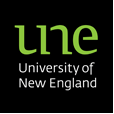 2020 UNE Postdoctoral Research Fellowship Scheme Application PackStage 1 – EOI Nominations OPENMonday 13th May 2019Stage 1 – Referee Reports DUE4:30pm (AEST) Friday 21st June 2019Stage 1 – EOI Nominations CLOSE4:30pm (AEST) Friday 21st June 2019Stage 2 – Full Applications (by invitation only) OPENFriday 12th July 2019Stage 2 – Full Applications (by invitation only) CLOSE4:30pm (AEST) Friday 2nd August 2019Stage 2 – Full Applications, Notification of outcomesFriday 23rd August 2019Stage 3 – Interviews (by invitation only)Monday 16th – Friday 20th September 2019Successful candidates notifiedBy Friday 27th September 2019UNE-PDF Commencement dateMonday 20th January 2020Dates outside these must be approved by the DVCR and will be granted only in exceptional circumstances.Senior Research Support OfficerDr Kathryn DougallEmailgrants@une.edu.auPhone02 6773 3262